Are you a parent/guardian of a secondary school aged student with a disability?Help us make schools more inclusive for children of all abilities! We are building AllPlay Learn and we need your child’s input! Your child is invited to take part in a study to understand their experiences in the education setting. We are seeking secondary students with disabilities who are either 1) currently attending school, or 2) have attended school in the past. This could be any mainstream or special education school. This includes students with any condition that affects cognitive, developmental (e.g. autism spectrum disorder, attention deficit hyperactivity disorder, intellectual disability, learning disorders, communication/language disorders), sensory (hearing or vision), or mobility functions (cerebral palsy), and students who need extra planning for medical reasons.  Participation involves students completing an online survey which will take around 15 minutes.Information from this survey will help build AllPlay Learn, a digital inclusive resource for educators, parents and children to make education inclusive.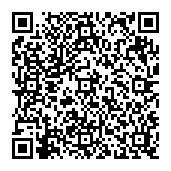 To take part, visit the link below or scan the QR code: https://allplaylearn.org.au/get-involved/For more information, please contact Dr. Tamara May (email: allplaylearn@deakin.edu.au / phone: 03 9244 5084. 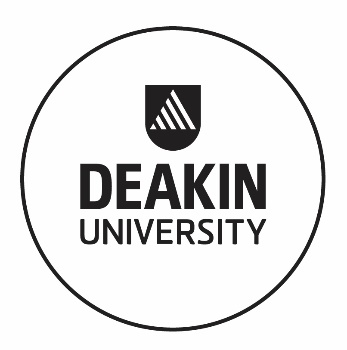 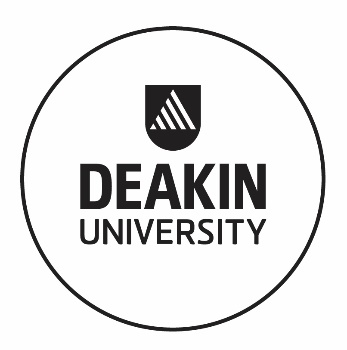 This study has been approved by the Deakin Human Research Ethics Committee [Project #2018-173].  Learn Student Survey Flyer_v1               28/11/18